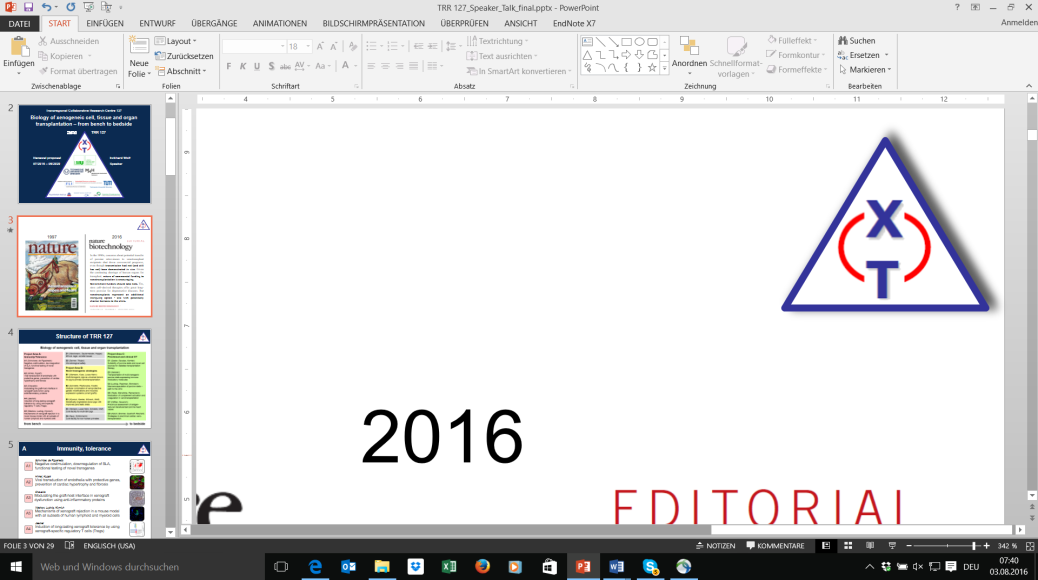 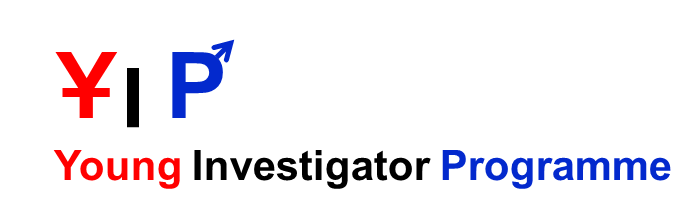 Young Investigator Programm – SFB/TRR 127	New ApplicationGeneral Information Please add a CV and publication list to this applicationProject Description2.1 Anticipated total duration and start of the project2.2 State-of-the-art and preliminary work(max. 2000 characters with spaces, Calibri 10 pt).2.3 Objectives, aims and working programIncl. methods and statistics (max. 4750 characters with spaces, Calibri 10 pt).3.	Financial Budget4.	Reference ListPlease list all cited publications here and mark own publications with an asterisk (*).5.	Signature___________________________				____________________________Date  		XXXXXXX (PI)					Date  		XXXXXXX (Applicant)Title of the Project Principal InvestigatorAcademic title and name:Institution and Department Street                     Postcode and City Telephone number                                E-Mail Aspirant/candidat for YIP Academic title and name     Institution and Department Street                       Postcode and City Telephone number            E-Mail Participation in the main project (since when, which kind of participation)Funded by the SFB TR 127?O  YesO  NoWhich role does the aspirant/candidate play in the success of the project?Name of the planned YIP Project